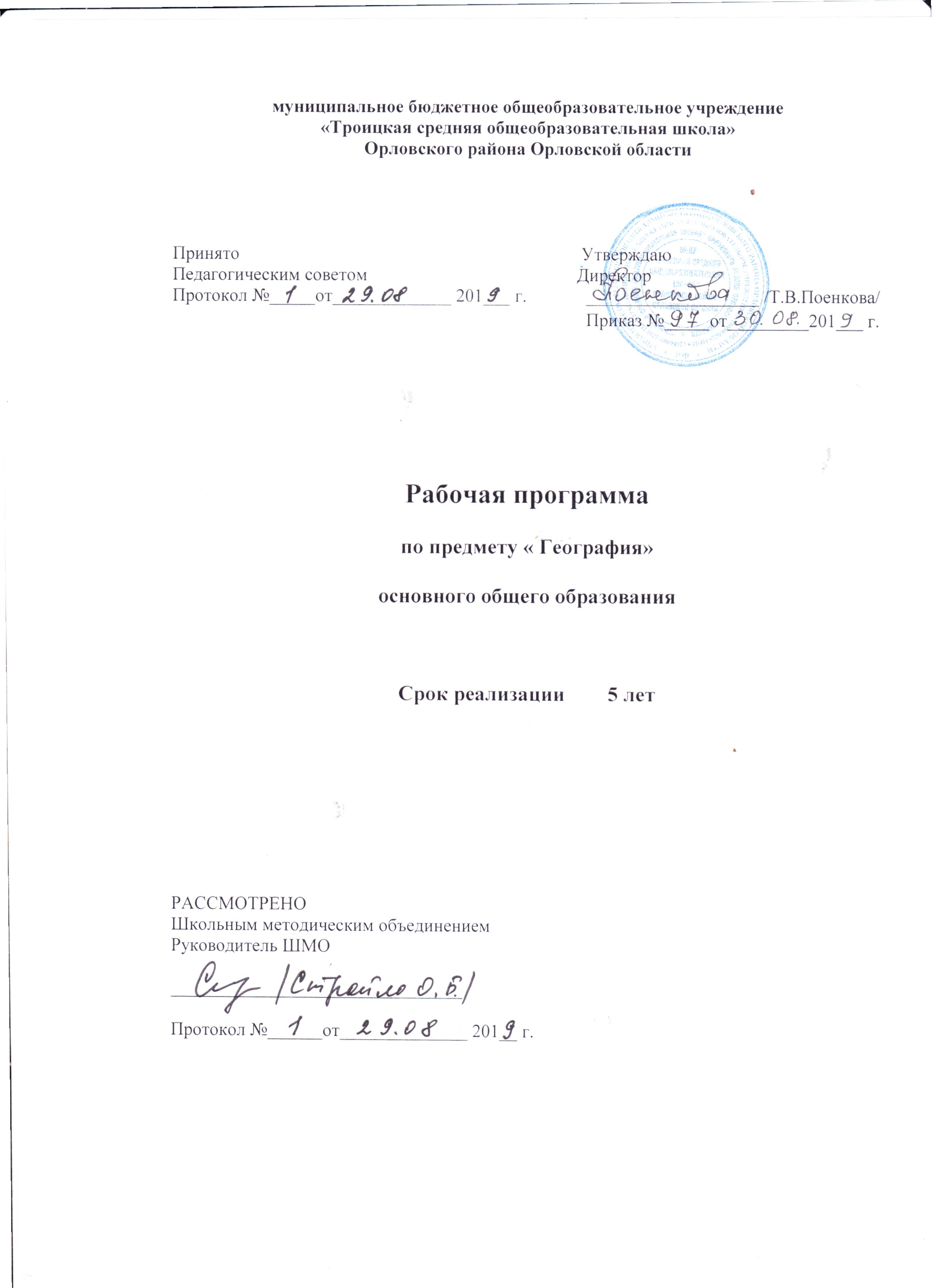                    Планируемые результаты освоения учебного предмета.Личностным результатом обучения географии в основной школе является формирование всесторонне образованной, инициативной и успешной личности, обладающей системой современных мировоззренческих взглядов, ценностных ориентаций, идейно-нравственных, культурных и этических принципов и норм поведения.Важнейшие личностные результаты обучения географии:– ценностные ориентации выпускников основной школы, отражающие их индивидуально-личностные позиции:гуманистические и демократические ценностные ориентации, готовность следовать этическим нормам поведения в повседневной жизни и производственной деятельности;осознание себя как члена общества на глобальном, региональном и локальном уровнях (житель планеты Земля, гражданин Российской Федерации, житель конкретного региона);осознание целостности природы, населения и хозяйства Земли, материков, их крупных районов и стран;представление о России как субъекте мирового географического пространства, её месте и роли в современном мире;осознание единства географического пространства России как единой среды обитания всех населяющих ее народов, определяющей общность их исторических судеб;осознание значимости и общности глобальных проблем человечества;– гармонично развитые социальные чувства и качества:умение оценивать с позиций социальных норм собственные поступки и поступки других людей;эмоционально-ценностное отношение к окружающей среде, необходимости ее сохранения и рационального использования;патриотизм, любовь к своей местности, своему региону, своей стране;уважение к истории, культуре, национальным особенностям, традициям и образу жизни других народов, толерантность;готовность к осознанному выбору дальнейшей профессиональной траектории в соответствии с собственными интересами и возможностями;– образовательные результаты – овладение на уровне общего образования законченной системой географических знаний и умений, навыками их применения в различных жизненных ситуациях.Средством развития личностных результатов служит учебный материал и прежде всего продуктивные задания учебника, нацеленные на понимание собственной деятельности и сформированных личностных качеств:– умение формулировать своё отношение к актуальным проблемным ситуациям;– умение толерантно определять своё отношение к разным народам;– умение использовать географические знания для адаптации и созидательной деятельности. Метапредметными результатами изучения курса «География» является формирование универсальных учебных действий (УУД).Регулятивные УУД:– способности к самостоятельному приобретению новых знаний и практических умений, умения управлять своей познавательной деятельностью;– умения организовывать свою деятельность, определять её цели и задачи, выбирать средства реализации цели и применять их на практике, оценивать достигнутые результаты:самостоятельно обнаруживать и формулировать учебную проблему, определять цель учебной деятельности, выбирать тему проекта;выдвигать версии решения проблемы, осознавать конечный результат, выбирать из предложенных и искать самостоятельно  средства достижения цели;составлять (индивидуально или в группе) план решения проблемы (выполнения проекта);в диалоге с учителем совершенствовать самостоятельно выработанные критерии оценки.подбирать к каждой проблеме (задаче) адекватную ей теоретическую модель;работая по предложенному и самостоятельно составленному плану, использовать наряду с основными и  дополнительные средства (справочная литература, сложные приборы, компьютер);планировать свою индивидуальную образовательную траекторию;работать по самостоятельно составленному плану, сверяясь с ним и целью деятельности, исправляя ошибки, используя самостоятельно подобранные средства (в том числе и Интернет);свободно пользоваться выработанными критериями оценки и самооценки, исходя из цели и имеющихся критериев, различая результат и способы действий.в ходе представления проекта давать оценку его результатам; самостоятельно осознавать  причины своего успеха или неуспеха и находить способы выхода из сложившейся ситуации;уметь оценить степень успешности своей индивидуальной образовательной деятельности;организация своей жизни в соответствии с общественно значимыми представлениями о здоровом образе жизни, правах и обязанностях гражданина, ценностях бытия и культуры, социального взаимодействия;умения ориентироваться в окружающем мире, выбирать целевые и смысловые установки в своих действиях и поступках, принимать решения.Средством формирования регулятивных УУД служат технология проблемного диалога на этапе изучения нового материала и технология оценивания образовательных достижений (учебных успехов). Познавательные УУД:– формирование и развитие посредством географического знания познавательных интересов, интеллектуальных и творческих способностей учащихся;– умения вести самостоятельный поиск, анализ, отбор информации, ее преобразование, сохранение, передачу и презентацию с помощью технических средств и информационных технологий:анализировать, сравнивать, классифицировать и обобщать факты и явления, выявлять причины и следствия простых явлений;осуществлять сравнение и классификацию, самостоятельно выбирая основания и критерии для указанных логических операций; делать  классификацию;строить логическое рассуждение, включающее установление причинно-следственных связей;создавать схематические модели с выделением существенных характеристик объекта; составлять тезисы, различные виды планов (простых, сложных и т.п.); преобразовывать информацию  из одного вида в другой (таблицу в текст и пр.);вычитывать все уровни текстовой информации; уметь определять возможные источники необходимых сведений, производить поиск информации, анализировать и оценивать её достоверность. давать определение понятиям на основе изученного на различных предметах учебного материала; обобщать понятия – осуществлять логическую операцию перехода от понятия с меньшим объёмом к понятию с большим объёмом.преобразовывать информацию  из одного вида в другой и выбирать удобную для себя форму фиксации и представления информации. понимая позицию другого, различать в его речи: мнение (точку зрения), доказательство (аргументы), факты;  гипотезы, аксиомы, теории. Для этого самостоятельно использовать различные виды чтения (изучающее, просмотровое, ознакомительное, поисковое), приёмы слушания; самому создавать источники информации разного типа и для разных аудиторий, соблюдать информационную гигиену и правила информационной безопасности;уметь использовать компьютерные и коммуникационные технологии как инструмент для достижения своих целей. Уметь выбирать адекватные задаче инструментальные программно-аппаратные средства и сервисы.Средством формирования познавательных УУД служат учебный материал и прежде всего продуктивные задания учебника, нацеленные на:осознание роли географии в познании окружающего мира и его устойчивого развития;освоение системы географических знаний о природе, населении, хозяйстве мира и его отдельных регионов, на основе которых формируется географическое мышление учащихся;использование географических умений для анализа, оценки, прогнозирования современных социоприродных проблем и проектирования путей их решения;использование карт как информационных образно-знаковых моделей действительности.Коммуникативные УУД:самостоятельно организовывать учебное взаимодействие в группе (определять общие цели, распределять роли, договариваться друг с другом и т.д.).отстаивая свою точку зрения, приводить аргументы, подтверждая их фактами; в дискуссии уметь выдвинуть контраргументы, перефразировать свою мысль (владение механизмом эквивалентных замен);учиться критично относиться к своему мнению, с достоинством признавать ошибочность своего мнения (если оно таково) и корректировать его;понимая позицию другого, различать в его речи: мнение (точку зрения), доказательство (аргументы), факты;  гипотезы, аксиомы, теории; уметь взглянуть на ситуацию с иной позиции и договариваться с людьми иных позиций.Средством  формирования коммуникативных УУД служат технология проблемного диалога (побуждающий и подводящий диалог) и организация работы в малых группах, а также использование на уроках элементов технологии продуктивного чтения.   Предметными результатами изучения курса являются следующие умения:5 классосознание роли географии в познании окружающего мира:- объяснять роль различных источников географической информации. освоение системы географических знаний о природе, населении, хозяйстве мира:- объяснять географические следствия формы, размеров и движения Земли;- формулировать природные и антропогенные причины изменения окружающей среды;- выделять, описывать и объяснять существенные признаки географических объектов и явлений.использование географических умений:- находить в различных источниках и анализировать географическую информацию;-составлять описания различных географических объектов на основе анализа разнообразных источников географической информации;- применять приборы и инструменты для определения количественных и качественных характеристик компонентов природы.использование карт как моделей:- определять на карте местоположение географических объектов.понимание смысла собственной действительности:- определять роль результатов выдающихся географических открытий;- использовать географические знания для осуществления мер по сохранению природы и защите людей от стихийных природных и техногенных явлений;- приводить примеры использования и охраны природных ресурсов, адаптации человека к условиям окружающей среды.6 классосознание роли географии в познании окружающего мира:- объяснять роль различных источников географической информации.освоение системы географических знаний о природе, населении, хозяйстве мира:- объяснять географические следствия формы, размеров и движения Земли;- объяснять воздействие Солнца и Луны на мир живой и неживой природы;- выделять, описывать и объяснять существенные признаки географических объектов и явлений;- определять географические процессы и явления в геосферах, взаимосвязи между ними, их изменения в результате деятельности человека;- различать типы земной коры; выявлять зависимость рельефа от воздействия внутренних и внешних сил;- выявлять главные причины различий в нагревании земной поверхности;- выделять причины стихийных явлений в геосферах.использование географических умений:- находить в различных источниках и анализировать географическую информацию;-составлять описания различных географических объектов на основе анализа разнообразных источников географической информации;- применять приборы и инструменты для определения количественных и качественных характеристик компонентов природы.использование карт как моделей:- определять на карте местоположение географических объектов.понимание смысла собственной действительности:- формулировать своё отношение к природным и антропогенным причинам изменения окружающей среды;- использовать географические знания для осуществления мер по сохранению природы и защите людей от стихийных природных и техногенных явлений;- приводить примеры использования и охраны природных ресурсов, адаптации человека к условиям окружающей среды.7 классосознание роли географии в познании окружающего мира:- объяснять результаты выдающихся географических открытий и путешествий.освоение системы географических знаний о природе, населении, хозяйстве мира:- составлять характеристику процессов и явлений, характерных для каждой геосферы и географической оболочки;- выявлять взаимосвязь компонентов геосферы и их изменения;- объяснять проявление в природе Земли географической зональности и высотной поясности;- определять географические особенности природы материков, океанов и отдельных стран;- устанавливать связь между географическим положением, природными условиями, ресурсами и хозяйством отдельных регионов и стран;- выделять природные и антропогенные причины возникновения геоэкологических проблем на глобальном, региональном и локальном уровнях.использование географических умений:- анализировать и оценивать информацию географии народов Земли;- находить и анализировать в различных источниках информацию, необходимую для объяснения географических явлений, хозяйственный потенциал и экологические проблемы на разных материках и в океанах. использование карт как моделей:- различать карты по содержанию, масштабу, способам картографического изображения;- выделять, описывать и объяснять по  картам признаки географических объектов и явлений на материках, в океанах и различных странах.понимание смысла собственной действительности:- использовать географические знания для осуществления мер по сохранению природы и защите людей от стихийных природных и техногенных явлений;- приводить примеры использования и охраны природных ресурсов, адаптации человека к условиям окружающей среды, её влияния на особенности культуры народов; районов разной специализации хозяйственной деятельности крупнейших регионов и отдельных стран мира.8 классосознание роли географии в познании окружающего мира:- объяснять основные географические закономерности взаимодействия общества и природы;- объяснять роль географической науки в решении проблем гармоничного социоприродного развития.освоение системы географических знаний о природе, населении, хозяйстве мира:- выявлять зависимость размещения населения и его хозяйственной деятельности от природных условий территории;- определять причины и следствия геоэкологических проблем;- приводить примеры закономерностей размещения населения, городов;- оценивать особенности географического положения, природно-ресурсного потенциала, демографической ситуации, степени урбанизации. использование географических умений:- анализировать и объяснять сущность географических процессов и явлений;- прогнозировать изменения: в природе, в численности и составе населения;- составлять рекомендации по решению географических проблем.использование карт как моделей:- пользоваться различными источниками географической информации: картографическими, статистическими и др.;- определять по картам местоположение географических объектов.понимание смысла собственной действительности:- формулировать своё отношение к культурному и природному наследию;- выражать своё отношение к идее устойчивого развития России, рациональному природопользованию, качеству жизни населения, деятельности экономических структур, национальным проектам и государственной региональной политике.9 класс.• различать принципы выделения и устанавливать соотношения между государственной территорией и исключительной экономической зоной России;• оценивать воздействие географического положения России и ее отдельных частей на особенности природы, жизнь и хозяйственную деятельность населения;• оценивать особенности взаимодействия природы и общества в пределах отдельных территорий России;• различать (распознавать, приводить примеры) демографические процессы и явления, характеризующие динамику численности населения России и отдельных регионов; факторы, определяющие динамику населения России, половозрастную структуру, особенности размещения населения по территории страны, географические различия в уровне занятости, качестве и уровне жизни населения;• использовать знания о естественном и механическом движении населения, половозрастной структуре, трудовых ресурсах, городском и сельском населении, этническом и религиозном составе населения России для решения практико-ориентированных задач в контексте реальной жизни;• различать (распознавать) показатели, характеризующие отраслевую, функциональную и территориальную структуру хозяйства России;• использовать знания о факторах размещения хозяйства и особенностях размещения отраслей экономики России для объяснения особенностей отраслевой, функциональной и территориальной структуры хозяйства России на основе анализа факторов, влияющих на размещение отраслей и отдельных предприятий по территории страны;• объяснять и сравнивать особенности природы, населения и хозяйства отдельных регионов России;• сравнивать особенности природы, населения и хозяйства отдельных регионов России;• сравнивать показатели воспроизводства населения, средней продолжительности жизни, качества населения России с мировыми показателями и показателями другихстран;• приводить примеры современных видов связи, применять современные виды связи для решения учебных и практических задач по географии;• оценивать место и роль России в мировом хозяйстве.Выпускник получит возможность научиться:• объяснять закономерности размещения населения и хозяйства отдельных территорий в связи с природными и социально-экономическими факторами;• оценивать возможные в будущем изменения географического положения России, обусловленные мировыми гео демографическими, геополитическими и геоэкономическими изменениями, а также развитием глобальной коммуникационной системы;• выдвигать и обосновывать на основе статистических  данных гипотезы об изменении численности населения России, его половозрастной структуры, развитии человеческого капитала;• оценивать ситуацию на рынке труда и ее динамику;• объяснять различия в обеспеченности трудовыми ресурсами отдельных регионов России;• выдвигать и обосновывать на основе анализа источников информации гипотезы об изменении отраслевой и территориальной структуры хозяйства страны;• обосновывать возможные пути решения проблем развития хозяйства России;• выбирать критерии для сравнения, сопоставления, места страны в мировой экономике;• объяснять возможности России в решении современных глобальных проблем человечества;• оценивать социально-экономическое положение и перспективы развития России.Содержание программы курса 5 класс географияРаздел 1: Планета Земля. Мир, в котором мы живем (9 часов).Зачем нам география и как мы будем ее изучать. Зачем купцу география? Зачем нам география? Какие задачи и методы у науки географии? Как люди открывали Землю (1). Что знали о нашем мире древние? Как начиналась эпоха Великих географических открытий? Старый и Новый Свет. Как люди открывали Землю (2). Как продолжались открытия материков? Когда на Земле не осталось неоткрытых мест? География сегодня. Как сегодня собирают информацию о Земле? Откуда получают и где хранят географическую информацию? Источники географической информации. Практическая работа №1: «Выдающиеся географические открытия». Мы во Вселенной. Как устроена Солнечная система. Вселенная. Галактика или Млечный Путь. Как устроена наша планета? Геоид. Географическая оболочка и ее части: атмосфера, литосфера, гидросфера, биосфера, ноосфера. Материки и части света. Движения Земли. Как движется Земля вокруг своей оси и вокруг Солнца? Северный и Южный полюса. Осевое и орбитальное движение Земли. Високосный год. Экватор. Тропики. Полярные круги. Солнечный свет на Земле. Как распределяются свет и тепло по поверхности Земли. Пояса освещенности. Зенит. Летнее и зимнее солнцестояние. Дни весеннего и осеннего равноденствия. Полярный день и полярная ночь. Обзорно-обобщающий урок по разделу: «Планета Земля. Мир, в котором мы живем».Контрольная работа №1 по разделу: «Планета Земля. Мир, в котором мы живем».Раздел 2: План и карта (9 часов). Анализ контрольной работы №1. Ориентирование на местности. Для чего необходимо уметь ориентироваться на местности? Азимут. Компас. План местности. Топографические карты. Аэрофотоснимки и космические снимки. Земная поверхность на плане и карте (1). Условные знаки и масштаб. Земная поверхность на плане и карте (2). Учимся с Полярной звездой. Изображение неровностей земной поверхностей на плане местности и карте. Относительные и абсолютные высоты. Горизонтали (изогипсы). Определяем стороны горизонта по Солнцу и звездам. Составляем план местности. Маршрутная и полярная съемка. Географическая карта. Почему географическими картами пользуются чаще, чем глобусами? Свойства географической карты. Атлас. Градусная сетка. Географические координаты (1). Что такое градусная сетка? Параллели и меридианы. Как выглядит градусная сетка на глобусе и картах? Как ведут отсчет параллелей и меридианов? Для чего нужны географические координаты? Широта и долгота. Географические координаты (2). Учимся с Полярной звездой. Определение географической долготы. Часовые пояса. Практическая работа №2: «Анализ географической информации на плане и карте». Океанические течения. Что мы знаем о движении воды в океане? Схема поверхностных течений. Типы течений. Взаимодействие океана и атмосферы. Реки и озера Земли. Учимся с Полярной звездой: поиск информации в Интернете. Зависимость рек от рельефа и климата. Где текут самые крупные реки? Дельта и эстуарий реки. Бассейны океана. Бассейны внутреннего стока. Где больше озер? Обзорно-обобщающий урок по разделу: «План и карта». Контрольная работа №2 по разделу: «План и карта».Раздел 3: Человек на Земле. Литосфера (11 часов).Анализ контрольной работы. Как люди заселяли Землю. Как и почему люди расселялись по Земле? Присваивающее хозяйство. Как возникли земледелие и животноводство? Как люди приспосабливались к новым условиям жизни? Расы и народы. Учимся с Полярной звездой. Человеческие расы: европеоидная, негроидная, монголоидная, австралоидная, смешанные. Население и его численность. Город. Государство. Политическая карта. Плотность населения. Сравниваем страны мира. Земная кора – верхняя часть литосферы. Каково внутреннее строение Земли? Ядро. Мантия. Земная кора. Литосфера. Внешние (экзогенные) и внутренние (эндогенные) силы. Магма. Литосферные плиты. Горные породы, минералы, полезные ископаемые. Горные породы и минералы. Типы горных пород: магматические, осадочные, метаморфические. Полезные ископаемые и минеральные ресурсы. Месторождения и бассейны полезных ископаемых. Типы природных ресурсов: рудные, нерудные, топливные. Движение земной коры (1), (2). Вертикальные и горизонтальные движения земной коры. Горст и грабен. Землетрясения. Очаг и эпицентр землетрясения. Сейсмические пояса. Вулканы. Лава. Гейзер. Рельеф Земли. Равнины. Рельеф. Горы и равнины. Выветривание – экзогенная сила Земли. Типы равнин: впадины, низменности, возвышенности, плоскогорья. Хозяйственное освоение равнин. Рельеф Земли. Равнины. Горный хребет. Горная страна. Горная долина. Хозяйственное освоение гор. Сели и лавины. Общие формы рельефа гор и равнин: овраги, барханы (дюны). Практическая работа №3: «Описание крупных форм рельефа Земли по плану». Литосфера и человек. Учимся с Полярной звездой. Значение литосферы. Влияние человека на литосферу. Влияние литосферы на жизнь и хозяйственную деятельность человека: разрушительные землетрясения. Проект, как географическое исследование. Обзорно-обобщающий урок по разделу: «Человек на Земле. Литосфера».Контрольная работа №3 по разделу: «Человек на Земле. Литосфера» (итоговая).Раздел 4: Итоговое повторение за год (6 часов).Анализ контрольной работы. Итоговое повторение по разделу 1: «Планета Земля. Мир, в котором мы живем». Итоговое повторение по разделу 2: «План и карта» (по §8-12). Итоговое повторение по разделу 2: «План и карта» (по §12-16). Итоговое повторение по разделу 3: «Человек на Земле. Литосфера» (по §17-22). Итоговое повторение по разделу 3: «Человек на Земле. Литосфера» (по §22-27). Содержание программы  курса«География. Начальный курс»         6 класс.ВВЕДЕНИЕ (1 ч)Открытие, изучение и преобразование Земли. Как человек открывал Землю. Изучение Земли человеком. Современная география.Земля — планета Солнечной системы. Вращение Земли. Луна.Предметные результаты обученияУчащийся должен уметь:называть методы изучения Земли;называть основные результаты выдающихся географических открытий и путешествий; объяснять значение понятий: «Солнечная система», «планета», «тропики», «полярные круги», «параллели», «меридианы»;приводить примеры географических следствий движения Земли.Виды изображений поверхности Земли (9 ч)ПЛАН МЕСТНОСТИ (4 ч)Понятие о плане местности. Что такое план местности? Условные знаки.Масштаб. Зачем нужен масштаб? Численный и именованный масштабы. Линейный масштаб. Выбор масштаба.Стороны горизонта. Ориентирование. Стороны горизонта. Способы ориентирования на местности. Азимут. Определение направлений по плану.Изображение на плане неровностей земной поверхности.Рельеф. Относительная высота. Абсолютная высота. Горизонтали (изогипсы). Профиль местности.Составление простейших планов местности. Глазомерная съемка. Полярная съемка. Маршрутная съемка.Практикумы.1. Изображение здания школы в масштабе. 2. Определение направлений и азимутов по плану местности. 3. Составление плана местности методом маршрутной съемки.ГЕОГРАФИЧЕСКАЯ КАРТА (5 ч)Форма и размеры Земли. Форма Земли. Размеры Земли. Глобус— модель земного шара.Географическая карта. Географическая карта — изображение Земли на плоскости. Виды географических карт. Значение географических карт. Современные географическиекарты.Градусная сеть на глобусе и картах. Меридианы и параллели. Градусная сеть на глобусе и картах.Географическая широта. Географическая широта. Определение географической широты.Географическая долгота. Географические координаты.Географическая долгота. Определение географической долготы. Географические координаты.Изображение на физических картах высот и глубин.Изображение на физических картах высот и глубин отдельных точек. Шкала высот и глубин.Практикумы. 1. Определение географических координат объектов и объектов по их географическим координатам.Предметные результаты обученияУчащийся должен уметь:объяснять значение понятий: «градусная сеть», «план местности», «масштаб», «азимут», «географическая карта»;называть масштаб глобуса и показывать изображенияразных видов масштаба на глобусе;приводить примеры перевода одного вида масштаба в другой;находить и называть сходство и различия в изображении элементов градусной сети на глобусе и карте;читать план местности и карту;определять (измерять) направления, расстояния на плане, карте и на местности;производить простейшую съемку местности;классифицировать карты по назначению, масштабу и охвату территории;ориентироваться на местности при помощи компаса, карты и местных предметов;определять (измерять) географические координаты точки, расстояния, направления, местоположение географических объектов на глобусе;называть (показывать) элементы градусной сети, географические полюса, объяснять их особенности.Строение Земли. Земные оболочки (22 ч)ЛИТОСФЕРА (5 ч)Земля и ее внутреннее строение. Внутреннее строение Земли. Земная кора. Изучение земной коры человеком. Из чего состоит земная кора? Магматические горные порода. Осадочные горные породы. Метаморфические горные породы.Движения земной коры. Вулканизм. Землетрясения. Что такое вулканы? Горячие источники и гейзеры. Медленные вертикальные движения земной коры. Виды залегания горных пород.Рельеф суши. Горы. Рельеф гор. Различие гор по высоте. Изменение гор во времени. Человек в горах.Равнины суши. Рельеф равнин. Различие равнин по высоте. Изменение равнин по времени. Человек на равнинах.Рельеф дна Мирового океана. Изменение представлений о рельефе дна Мирового океана. Подводная окраина материков. Переходная зона. Ложе океана. Процессы, образующие рельеф дна Мирового океана.Практикумы. 1. Составление описания форм рельефа.ГИДРОСФЕРА (6 ч)Вода на Земле. Что такое гидросфера? Мировой круговорот воды.Части Мирового океана. Свойства вод океана. Что такое Мировой океан? Океаны. Моря, заливы и проливы. Свойства океанической воды. Соленость. Температура.Движение воды в океане. Ветровые волны. Цунами. Приливы и отливы. Океанические течения.Подземные воды. Образование подземных вод. Грунтовые и межпластовые воды. Использование и охрана подземных вод.Реки. Что такое река? Бассейн реки и водораздел. Питание и режим реки. Реки равнинные и горные. Пороги и водопады. Каналы. Использование и охрана рек.Озера. Что такое озеро? Озерные котловины. Вода в озере. Водохранилища.Ледники. Как образуются ледники? Горные ледники. Покровные ледники. Многолетняя мерзлота.Практикумы. 1. Составление описания внутренних вод. АТМОСФЕРА (7 ч)Атмосфера: строение, значение, изучение. Атмосфера — воздушная оболочка Земли. Строение атмосферы. Значение атмосферы. Изучение атмосферы.Температура воздуха. Как нагревается воздух? Измерение температуры воздуха. Суточный ход температуры воздуха. Средние суточные температуры воздуха. Средняя месячная температура. Средние многолетние температуры воздуха. Годовой ход температуры воздуха. Причина изменения температуры воздуха в течение года.Атмосферное давление. Ветер. Понятие об атмосферном давлении. Измерение атмосферного давления. Изменение атмосферного давления. Как возникает ветер? Виды ветров. Как определить направление и силу ветра? Значение ветра.Водяной пар в атмосфере. Облака и атмосферные осадки.Водяной пар в атмосфере. Воздух, насыщенный и не насыщенный водяным паром. Относительная влажность. Туман и облака. Виды атмосферных осадков. Измерение количества атмосферных осадков. Причины, влияющие на количество осадков.Погода и климат. Что такое погода? Причины изменения погоды. Прогноз погоды. Что такое климат? Характеристика климата. Влияние климата на природу и жизнь человека.Причины, влияющие на климат. Изменение освещения и нагрева поверхности Земли в течение года. Зависимость климата от близости морей и океанов и направления господствующих ветров. Зависимость климата от океанических течений. Зависимость климата от высоты местности над уровнем моря и рельефа.Практикумы. 1. Построение графика хода температуры и вычисление средней температуры. 8. Построение розы ветров. 2. Построение диаграммы количества осадков по многолетним данным.БИОСФЕРА. ГЕОГРАФИЧЕСКАЯ ОБОЛОЧКА (4 ч)Разнообразие и распространение организмов на Земле. Распространение организмов на Земле. Широтная зональность. Высотная поясность. Распространение организмов в Мировом океане. Многообразие организмов в морях и океанах. Изменение состава организмов с глубиной. Влияние морских организмов на атмосферу.Природный комплекс. Воздействие организмов на земные оболочки. Почва. Взаимосвязь организмов. Природный комплекс. Географическая оболочка и биосфера.Практикумы. 1. Составление характеристики природного комплекса (ПК). Предметные результаты обученияУчащийся должен уметь:объяснять  значение  понятий:  «литосфера»,  «рельеф», «горные породы», «земная кора», «полезные ископаемые», «горы», «равнины», «гидросфера», «Мировой океан», «море», «атмосфера», «погода», «климат», «воздушная масса», «ветер», «климатический пояс», «биосфера», «географическая оболочка», «природный комплекс», «природная зона»;называть и показывать основные географические объекты;работать с контурной картой;называть методы изучения земных недр и Мирового океана;приводить примеры основных форм рельефа дна океана и объяснять их взаимосвязь с тектоническими структурами; определять по карте сейсмические районы мира, абсолютную и относительную высоту точек, глубину морей; классифицировать  горы  и  равнины  по  высоте,  происхождению, строению;объяснять особенности движения вод в Мировом океане, особенности строения рельефа суши и дна Мирового океана, особенности циркуляции атмосферы;  измерять (определять) температуру воздуха, атмосферное давление, направление  ветра,  облачность,  амплитуды  температур, среднюю температуру воздуха за сутки, месяц;составлять краткую характеристику климатического пояса, гор, равнин, моря, реки, озера по плану;описывать погоду и климат своей местности;называть и показывать основные формы рельефа Земли, части Мирового океана, объекты вод суши, тепловые пояса, климатические пояса Земли;называть меры по охране природы.НАСЕЛЕНИЕ ЗЕМЛИ (3 ч)Население Земли. Человечество — единый биологический вид. Численность населения Земли. Основные типы населенных пунктов. Человек и природа. Влияние природы на жизнь и здоровье человека. Стихийные природные явления.Содержание программы  курса «География материков и океанов»7 КЛАСС ВВЕДЕНИЕ (2 ч)	 Что изучают в курсе географии материков и океанов?Материки (континенты) и острова. Части света.Как люди открывали и изучали Землю. Основные этапы накопления  знаний  о  Земле.Источники географической информации. Карта — особый источник географических знаний. Географические методы изучения окружающей среды. Карта — особый источник географических знаний. Виды карт. Различие географических карт по охвату территории и масштабу. Различие карт по содержанию. Методы географических исследований.Практические работы. 1. Группировка карт учебника и атласа по разным признакам.Предметные результаты обученияУчащийся должен уметь: показывать материки и части света;приводить примеры материковых, вулканических, коралловых островов;давать характеристику карты; читать и анализировать карту.Главные особенности природы Земли (9 ч)ЛИТОСФЕРА И РЕЛЬЕФ ЗЕМЛИ (2 ч)Происхождение материков и океанов. Происхождение Земли. Строение материковой и океанической земной коры. Плиты литосферы. Карта строения земной коры. Сейсмические пояса Земли.Рельеф земли. Взаимодействие внутренних и внешних сил — основная причина разнообразия рельефа. Размещение крупных форм рельефа на поверхности Земли.Практические работы. 2. Чтение карт, космических и аэрофотоснимков материков. Описание по карте рельефа одного из материков. Сравнение рельефа двух материков, выявление причин сходства и различий (по выбору)АТМОСФЕРА И КЛИМАТЫ ЗЕМЛИ (2 ч)Распределение температуры воздуха и осадков на Земле. Воздушные массы. Климатические карты. Распределение температуры воздуха на Земле. Распределение поясов атмосферного давления на Земле. Постоянные ветры. Воздушные массы. Роль воздушных течений в формировании климата.  Климатические пояса Земли. Основные климатические пояса. Переходные климатические пояса. Климатообразующие факторы.Практические работы. 3. Характеристика климата по климатическим картам.      4. Сравнительное описание основных показателей климата различных климатических поясов одного из материков; оценка климатических условий материка для жизни населения.ГИДРОСФЕРА. МИРОВОЙ ОКЕАН — ГЛАВНАЯ ЧАСТЬ ГИДРОСФЕРЫ (2 ч)Воды Мирового океана. Схема поверхностных течений. Роль океана в жизни Земли. Происхождение вод Мирового океана. Свойства вод океана. Льды в океане. Водные массы. Схема поверхностных течений.Жизнь в океане. Взаимодействие океана с атмосферой и сушей. Разнообразие морских организмов. Распространение жизни в океане. Биологические богатства океана. Взаимодействие океана с атмосферой и сушей.ГЕОГРАФИЧЕСКАЯ ОБОЛОЧКА (3 ч)Строение и свойства географической оболочки. Строение географической оболочки. Свойства географической оболочки. Круговорот веществ и энергии. Роль живых организмов в формировании природы.Природные комплексы суши и океана. Природные комплексы суши. Природные комплексы океана.  Разнообразие  природных  комплексов.Природная зональность. Что такое природная зона? Разнообразие природных зон. Закономерности размещения природных зон на Земле. Широтная зональность. Высотная поясность.Практические работы. 5. Анализ карт антропогенных ландшафтов; выявление материков с самыми большими ареалами таких ландшафтов.Предметные результаты обученияУчащийся должен уметь:называть и показывать по карте крупные формы рельефа и объяснять зависимость крупных форм рельефа от строения земной коры;объяснять зональность в распределении температуры воздуха, атмосферного давления, осадков;называть типы воздушных масс и некоторые их характеристики;делать простейшие описания климата отдельных климатических поясов;  показывать океаны и некоторые моря, течения, объяснять изменения свойств океанических вод;приводить примеры влияния Мирового океана на природу материков;приводить примеры природных комплексов;составлять простейшие схемы взаимодействия природных комплексов.НАСЕЛЕНИЕ ЗЕМЛИ (3 ч)Численность населения Земли. Размещение населения. Факторы, влияющие на численность населения. Размещение людей на Земле.Народы и религии мира. Этнический состав населения мира.  Мировые  и  национальные  религии.Хозяйственная деятельность людей. Городское и сельское население. Основные виды хозяйственной деятельности людей. Их влияние на природные комплексы. Комплексные карты. Городское и сельское население. Культурно-исторические регионы мира. Многообразие стран, их основные типы. Практические работы. 6. Сравнительное описание численности, плотности и динамики населения материков и стран мира.  7.  Моделирование  на  контурной  карте  размещения крупнейших этносов и малых народов, а также крупных городов.Предметные результаты обученияУчащийся должен уметь:рассказывать об основных путях расселения человека по материкам, главных областях расселения, разнообразии видов хозяйственной деятельности людей;читать комплексную карту;показывать наиболее крупные страны мира.Океаны и материки (50 ч)ОКЕАНЫ (2 ч)Тихий, Индийский, Атлантический и Северный Ледовитый океаны. Особенности географического положения. Из истории исследования океанов. Особенности  природы. Виды хозяйственной деятельности в каждом из океанов.Практические работы. 8. Выявление и отражение на контурной карте транспортной, промысловой, сырьевой, рекреационной  и  других  функций  одного  из  океанов  (по  выбору).ЮЖНЫЕ МАТЕРИКИ (1 ч)Общие особенности природы южных материков. Особенности географического положения южных материков. Общие черты рельефа. Общие особенности климата и внутренних вод. Общие особенности расположения природных зон. Почвенная карта.АФРИКА (10 ч)Географическое положение. Исследования Африки. Географическое положение. Исследование Африки зарубежными путешественниками. Исследование Африки русскими путешественниками и учеными.Рельеф и полезные ископаемые. Основные формы рельефа. Формирование рельефа под влиянием внутренних и внешних процессов. Размещение месторождений полезных ископаемых.Климат. Внутренние воды. Климатические пояса Африки. Внутренние воды Африки. Основные речные системы. Значение рек и озер в жизни населения.Природные зоны. Проявление широтной зональности на материке. Основные черты природных зон.Влияние человека на природу. Заповедники и национальные парки. Влияние человека на природу. Стихийные бедствия.  Заповедники  и  национальные  парки.Население. Население Африки. Размещение населения.Колониальное прошлое материка.Страны Северной Африки. Алжир. Общая характеристика региона. Географическое положение, природа, население, хозяйство  Алжира.Страны Западной и Центральной Африки. Нигерия. Общая характеристика региона. Географическое положение, природа,  население,  хозяйство  Нигерии.Страны Восточной Африки. Эфиопия. Общая характеристика региона. Географическое положение, природа, население,  хозяйство  Эфиопии.Страны Южной Африки. Южно-Африканская Республика. Общая характеристика  региона. Географическое положение, природа, население, хозяйство Южно-Африканской Республики. Практические работы. 9. Определение по картам природных богатств стран Центральной Африки. 10. Определение по картам основных видов деятельности населения стран Южной Африки. АВСТРАЛИЯ И ОКЕАНИЯ (5 ч)Географическое положение Австралии. История открытия. Рельеф и полезные ископаемые. Своеобразие географического положения материка. История открытия и исследования. Особенности рельефа. Размещение месторождений  полезных  ископаемых.Климат Австралии. Внутренние воды. Факторы, определяющие особенности климата материка. Климатические пояса и области. Внутренние воды.Природные зоны Австралии. Своеобразие органического мира. Проявление широтной зональности в размещении природных  зон.  Своеобразие  органического  мира.Австралийский Союз. Население. Хозяйство Австралийского Союза. Изменение природы человеком.Океания. Природа, население и страны. Географическое положение. Из истории открытия и исследования. Особенности природы. Население и страны. Памятники природного и культурного наследия.ЮЖНАЯ АМЕРИКА (7 ч)Географическое положение. Из истории открытия и исследования материка. Географическое положение. История  открытия  и  исследования  материка.Рельеф и полезные ископаемые. История формирования основных форм рельефа материка. Закономерности размещения равнин и складчатых поясов, месторождений полезных  ископаемых.Климат. Внутренние воды. Климатообразующие факторы. Климатические пояса и области. Внутренние воды. Реки как производные рельефа и климата материка.Природные зоны. Своеобразие органического мира материка. Высотная поясность в Андах. Изменения природы материка под влиянием деятельности человека. Охрана природы.Население. История заселения материка. Численность, плотность, этнический состав населения. Страны.Страны востока материка. Бразилия. Географическое положение, природа, население, хозяйство Бразилии и Аргентины.Страны Анд. Перу. Своеобразие природы Анд. Географическое положение, природа, население, хозяйство Перу.Практические работы. 11. Составление описания природы, населения, географического  положения  крупных  городов Бразилии или Аргентины. 15. Характеристика основных видов хозяйственной деятельности населения Андских стран.АНТАРКТИДА (1 ч)Географическое положение. Открытие и исследование Антарктиды. Природа. Географическое положение. Антарктика. Открытие  и  первые исследования.  Современные исследования Антарктиды. Ледниковый покров. Подледный рельеф. Климат. Органический мир. Значение современных исследований  Антарктики.Практические работы. 12. Определение целей изучения южной полярной области Земли. Составление проекта использования природных богатств материка в будущем.СЕВЕРНЫЕ МАТЕРИКИ (1 ч)Общие особенности природы северных материков. Географическое положение. Общие черты рельефа. Древнее оледенение. Общие черты климата и природных зон.СЕВЕРНАЯ АМЕРИКА (7 ч)Географическое положение. Из истории открытия и исследования материка. Географическое положение. Из истории открытия и исследования материка. Русские исследования  Северо-Западной  Америки.Рельеф и полезные ископаемые. Основные черты рельефа материка. Влияние древнего оледенения на рельеф. Закономерности размещения крупных форм рельефа и месторождений полезных ископаемых.Климат. Внутренние воды. Климатообразующие факторы. Климатические пояса и области. Внутренние воды. Реки как производные рельефа и климата материка.Природные зоны. Население. Особенности распределения природных зон на материке. Изменение природы под влиянием деятельности человека. Население.Канада. Географическое положение, природа, население, хозяйство, заповедники и национальные парки Канады.Соединенные Штаты Америки. Географическое положение, природа, население, хозяйство, памятники природного и культурного наследия США. Средняя Америка. Мексика. Общая характеристика региона. Географическое положение, природа, население, хозяйство Мексики.Практические работы. 13. Характеристика по картам основных видов природных ресурсов Канады, США и Мексики. 14. Выявление особенностей размещения населения, а также географического положения, планировки и внешнего облика крупнейших городов Канады, США и Мексики.ЕВРАЗИЯ (16 ч)Географическое положение. Исследования Центральной Азии. Особенности географического положения. Очертания  берегов.  Исследования  Центральной  Азии.Особенности рельефа, его развитие. Особенности рельефа Евразии, его развитие. Области землетрясений и вулканов. Основные  формы  рельефа.  Полезные  ископаемые.Климат. Внутренние воды. Факторы, формирующие климат материка. Климатические пояса. Влияние климата на хозяйственную деятельность населения. Внутренние  воды, их распределение. Реки. Территории внутреннего стока. Озера. Современное оледенение. Многолетняя мерзлота.Природные зоны. Народы и страны Евразии. Расположение и характеристика природных зон. Высотные пояса в Гималаях и Альпах. Народы Евразии. Страны.Страны Северной Европы. Состав региона. Природа. Население. Хозяйство. Комплексная характеристика стран региона.Страны Западной Европы. Общая характеристика региона. Географическое положение, природа, население, хозяйство, объекты всемирного наследия Великобритании, Франции и Германии.Страны Восточной Европы. Общая характеристика региона. Польша, Чехия, Словакия, Венгрия. Румыния и страны Балканского полуострова. Страны Балтии. Белоруссия. Украина. Молдавия.Страны Южной Европы. Италия. Общая характеристика региона.   Географическое   положение,   природа,   население, хозяйство Италии. Памятники всемирного наследия региона. Страны Юго-Западной Азии. Общая характеристика региона. Географическое положение, природа, население, хозяйство Армении, Грузии и Азербайджана.Страны Центральной Азии. Общая характеристика региона. Географическое положение, природа, население, хозяйство Казахстана, Узбекистана, Киргизии, Таджикистана, Туркмении и Монголии.Страны Восточной Азии. Общая характеристика региона. Географическое положение, природа, население, хозяйство, памятники всемирного наследия Китая и Японии.Страны Южной Азии. Индия. Общая характеристика региона. Географическое положение, природа, население, хозяйство   Индии.Страны Юго-Восточной Азии. Индонезия. Общая характеристика региона. Географическое положение, природа, население,  хозяйство  Индонезии.Практические работы. 15. Составление «каталога» народов Евразии по языковым группам. 16. Описание видов хозяйственной деятельности населения стран Северной Европы, связанных с океаном. 17. Сравнительная характеристика Великобритании, Франции и Германии. 18. Группировка  стран  Юго-Западной  Азии  по  различным  признакам.19.Составление описания географического положения крупных  городов  Китая,  обозначение  их  на  контурной  карте. 20.Моделирование на контурной карте размещения природных богатств Индии.Предметные результаты обученияУчащийся должен уметь:показывать на карте и называть океаны и материки, определять их географическое положение, определять и называть некоторые отличительные признаки отдельных океанов и материков как крупных природных комплексов; показывать на карте наиболее крупные и известные географические объекты на материках (горы, возвышенности, реки, озера и т. д.) и в океанах (моря, заливы, проливы, острова, полуострова);описывать отдельные природные комплексы с использованием карт;показывать наиболее крупные государства на материках; уметь  давать  описания  природы  и  основных  занятий населения, используя карты атласа;приводить примеры воздействия и  изменений  природы на материках под влиянием деятельности человека.ГЕОГРАФИЧЕСКАЯ ОБОЛОЧКА – НАШ ДОМ (2 ч)Закономерности географической оболочки. Закономерности географической оболочки: целостность, ритмичность,   зональность.Взаимодействие природы и общества. Значение природных богатств. Влияние природы на условия жизни людей. Воздействие человека на природу. Необходимость международного сотрудничества в использовании природы и ее охране. Практические работы. 21. Моделирование на контурной карте размещения основных видов природных богатств материков и океанов. 22. Составление описания местности; выявление ее геоэкологических проблем и путей сохранения и улучшения качества окружающей среды; наличие памятников природы и культуры.Содержание программы курса «ГЕОГРАФИЯ РОССИИ. ПРИРОДА». 8 КЛАССЧТО ИЗУЧАЕТ ФИЗИЧЕСКАЯ ГЕОГРАФИЯ РОССИИ (1 ч)Что изучает физическая география России. Зачем следует изучать географию своей страны? Знакомство с учебником,   атласом.НАША РОДИНА НА КАРТЕ МИРА (6 ч) Географическое положение России. Россия — самое большое государство мира. Крайние точки России. Границы России. Особенности географического положения России.Моря, омывающие берега России. Физико-географическая характеристика морей. Ресурсы морей. Экологические проблемы  морей.Россия на карте часовых поясов. Местное время. Часовые пояса на территории России. Реформа системы исчисления времени в России.Как осваивали и изучали территорию России. Открытие и освоение Севера новгородцами и поморами. Походы русских в Западную Сибирь. Географические открытия XVI — начала XVII в. Открытия нового времени (середина XVII— XVIII в.). Открытия XVIII в. Исследования XIX—XX вв.Современное административно-территориальное устройство России. Федеральные округа и их столицы. Субъекты Федерации: края, области, города федерального подчинения; национально-территориальные образования.Практические работы. 1. Характеристика географического положения России. 2. Определение поясного времени для различных пунктов России.Дискуссия. Тема «Огромные пространства России: благо или помеха в развитии страны?»Предметные результаты обученияУчащийся должен уметь:называть различные источники географической информации и методы получения географической информации;определять географическое положение России;показывать пограничные государства, моря, омывающие Россию;определять поясное время.Раздел I. Особенности природы и природные ресурсы России (18 ч)РЕЛЬЕФ, ГЕОЛОГИЧЕСКОЕ СТРОЕНИЕ И МИНЕРАЛЬНЫЕ РЕСУРСЫ (4 ч)Особенности рельефа России. Крупные формы рельефа России и их размещение.Геологическое строение территории России. Строение литосферы. Основные этапы геологической истории формирования земной коры. Тектонические структуры нашей страны. Связь основных форм рельефа со строением литосферы.Минеральные ресурсы России. Распространение полезных ископаемых. Минерально-сырьевая база России. Экологические проблемы, связанные с добычей полезных ископаемых.Развитие форм рельефа. Процессы, формирующие рельеф. Древнее оледенение на территории России. Деятельность текучих вод. Деятельность ветра. Деятельность человека. Стихийные природные явления, происходящие в литосфере. Геологическое строение, рельеф и минеральные ресурсы родного края.Практические работы. 3. Объяснение зависимости расположения крупных форм рельефа и месторождений полезных ископаемых от строения земной коры.КЛИМАТ И КЛИМАТИЧЕСКИЕ РЕСУРСЫ (4 ч)От чего зависит климат нашей страны. Климатообразующие факторы. Влияние географического  положения на климат. Циркуляция воздушных масс. Влияние подстилающей поверхности.Распределение тепла и влаги на территории России. Распределение тепла на территории нашей страны. Распределение осадков на территории нашей страны.Разнообразие климата России. Типы климатов России: арктический, субарктический; умеренно континентальный, континентальный, резко континентальный, муссонный климат умеренного пояса.Зависимость человека от климата. Агроклиматические ресурсы. Влияние климата на жизнь и деятельность человека. Агроклиматические ресурсы. Благоприятные климатические условия. Неблагоприятные климатические явления. Климат родного края.Практические работы. 4. Определение по картам закономерностей распределения солнечной радиации, радиационного баланса, выявление особенностей распределения средних температур января и июля, годового количества осадков на территории страны. 5. Оценка основных климатических показателей одного из регионов страны.ВНУТРЕННИЕ ВОДЫ И ВОДНЫЕ РЕСУРСЫ (3 ч)Разнообразие внутренних вод России. Значение внутренних вод для человека. Зависимость рек от рельефа. Влияние климата  на  реки. Стихийные явления, связанные с реками.Озера, болота, подземные воды, ледники, многолетняя мерзлота. Крупнейшие озера России. Происхождение озерных котловин. Верховые и низинные болота. Важность сохранения водно-болотных угодий. Роль подземных вод в природе и жизни человека. Виды подземных вод. Границы распространения многолетней мерзлоты в России, причины ее образования. Особенности освоения территорий с многолетней мерзлотой.Водные ресурсы. Роль воды в жизни человека. Водные ресурсы. Влияние деятельности человека на водные ресурсы и меры по их охране и восстановлению. Стихийные явления, связанные с водой.Дискуссия. Тема «Вода — уникальный ресурс, который нечем  заменить...».ПОЧВЫ И ПОЧВЕННЫЕ РЕСУРСЫ (3 ч)Образование почв и их разнообразие. Образование почв. Основные свойства почв. Разнообразие почв.Закономерности распространения почв. Типы почв России: арктические, тундро-глеевые, подзолистые, дерново-подзолистые, серые лесные, черноземы, темно-каштановые, каштановые,  светло-каштановые.Почвенные ресурсы России. Значение почвы для жизни и деятельности человека. От чего нужно охранять почву? Роль мелиораций в повышении плодородия почв. Охрана почв.Почвы родного края.Практические работы. 6. Выявление условий почвообразования основных типов почв (количество тепла, влаги, рельеф, растительность). Оценка их плодородия.РАСТИТЕЛЬНЫЙ И ЖИВОТНЫЙ МИР. БИОЛОГИЧЕСКИЕ РЕСУРСЫ (4 ч)Растительный и животный мир России. Растительный и животный мир. Основные типы растительности  России.  Разнообразие  животного  мира  России.Биологические ресурсы. Особо охраняемые природные территории (ООПТ). Роль живых организмов в жизни Земли. Роль растительного и животного мира в жизни человека. Заповедники и национальные парки России. Растительный и животный мир родного края.Природно-ресурсный потенциал России. Природные условия России. Природные ресурсы. Особенности размещения природных ресурсов.Практические работы. 7. Составление прогноза изменений растительного и животного мира при изменении других компонентов природного комплекса. 8. Определение роли ООПТ в сохранении природы России.                          Раздел II. Природные комплексы России (36 ч)ПРИРОДНОЕ РАЙОНИРОВАНИЕ (6 ч)Разнообразие природных комплексов России. Разнообразие природных территориальных комплексов (ПТК). Физико-географическое районирование. ПТК природные и антропогенные.Моря как крупные природные комплексы. Особенности природных комплексов морей на примере Белого моря. Ресурсы  морей.Природные зоны России. Природная зональность. Природные зоны нашей Родины: арктические пустыни, тундра, лесотундра, тайга, смешанные и широколиственные леса, лесостепи, степи, полупустыни и пустыни.Высотная поясность. Влияние гор на другие компоненты природы и человека. Высотная поясность. Зависимость «набора» высотных поясов от географического положения и высоты гор.Практические работы. 9. Сравнительная характеристика двух природных зон России (по выбору). 10. Объяснение принципов выделения крупных природных регионов на территории России.ПРИРОДА РЕГИОНОВ РОССИИ (30 ч)Восточно-Европейская (Русская) равнина. Особенности географического положения. История освоения. Особенности природы Русской равнины. Природные комплексы Восточно-Европейской равнины. Памятники природы равнины. Природные ресурсы равнины и проблемы их рационального использования.Кавказ — самые высокие горы России. Географическое положение. Рельеф, геологическое строение и полезные ископаемые   Кавказа.   Особенности   природы   высокогорий.Природные комплексы Северного Кавказа. Природные ресурсы. Население Северного Кавказа.Урал — «каменный пояс Русской земли». Особенности географического положения, история освоения. Природные ресурсы. Своеобразие природы Урала. Природные уникумы. Экологические проблемы Урала.Западно-Сибирская равнина. Особенности географического положения. Особенности природы Западно-Сибирской равнины. Природные зоны Западно-Сибирской равнины. Природные ресурсы равнины и условия их освоения.Восточная Сибирь: величие и суровость природы. Особенности географического положения. История освоения Восточной Сибири. Особенности природы Восточной Сибири. Климат. Природные районы Восточной Сибири. Жемчужина Сибири — Байкал. Природные ресурсы Восточной Сибири и проблемы их освоения.Дальний Восток — край контрастов. Особенности географического положения. История освоения. Особенности природы Дальнего Востока. Природные комплексы Дальнего Востока. Природные уникумы. Природные ресурсы Дальнего Востока, освоение их человеком.Практические работы. 11. Оценка природных условий и ресурсов одного из регионов России. Прогнозирование изменений  природы  в  результате  хозяйственной  деятельности.12.Характеристика взаимодействия природы и общества на примере одного из природных регионов.Творческие работы:Разработка туристических маршрутовпо Русской равнине: по памятникам природы; по национальным паркам; по рекам и озерам. Подготовка презентации о природных уникумах Северного Кавказа. Разработка туристических маршрутов по разным частям Урала: Северному, Среднему, Южному.Дискуссии. Темы: «Что мешает освоению природных богатств Западно-Сибирской равнины?»; «Докажите справедливость слов М. В. Ломоносова “Российское могущество прирастать Сибирью будет...”».Раздел III. Человек и природа (6 ч)Влияние природных условий на жизнь и здоровье человека. Благоприятные условия для жизни и деятельности людей. Освоение территорий с экстремальными условиями. Стихийные природные явления и их причины. География стихийных явлений. Меры борьбы со стихийными природными  явлениями.Воздействие человека на природу. Общественные потребности, удовлетворяемые за счет природы. Влияние деятельности человека на природные комплексы. Антропогенные ландшафты.Рациональное природопользование. Охрана природы.Значение географического прогноза.Россия на экологической карте. Источники экологической опасности. Контроль за состоянием природной среды. Экология и здоровье человека. Уровень здоровья людей. Ландшафты как фактор здоровья.География для природы и общества. История взаимоотношений между человеком и географической средой. Научно-техническая революция: благо или причины экологического кризиса.Практические работы. 13. Сравнительная характеристика природных условий и ресурсов двух регионов России.14. Составление карты «Природные уникумы России»  (по желанию). 15. Характеристика экологического состояния одного из регионов России.                                                                 Содержание программы курса  «География России. Хозяйство и географические районы» 9 классСодержание программы.ГЕОГРАФИЯ РОССИИ. ХОЗЯЙСТВО И ГЕОГРАФИЧЕСКИЕ РАЙОНЫВВЕДЕНИЕРоль экономической и социальной географии в жизни современного общества. Место России в мире. Политико-государственное устройство РФ.Раздел I. Хозяйство РоссииТЕМА 1. ОБЩАЯ ХАРАКТЕРИСТИКА ХОЗЯЙСТВА. ГЕОГРАФИЧЕСКОЕ РАЙОНИРОВАНИЕПонятие хозяйства. Его структура. Что понимают под словами «экономика», «хозяйство»? Какова структура хозяйства? Что такое межотраслевые комплексы?Этапы развития хозяйства. Какие этапы проходят страны мира в своем экономическом развитии? Как меняется структура промышленности? Какие этапы развития прошла экономика России? Каковы принципы географического районирования России?ТЕМА 2. ГЛАВНЫЕ ОТРАСЛИ И МЕЖОТРАСЛЕВЫЕ КОМПЛЕКСЫСельское хозяйство. Растениеводство. В чем заключаются особенности сельского хозяйства? Какие культуры относят к техническим?Животноводство. Зональная специализация сельского хозяйства. В чем заключаются главные особенности животноводства? Каков отраслевой состав животноводства?Агропромышленный комплекс. Легкая и пищевая промышленность. Что такое агропромышленный комплекс?Почему возникли проблемы 3-го звена АПК? Каковы основные особенности пищевой промышленности? Какова география легкой промышленности?Лесной комплекс. Какие отрасли входят в состав лесного комплекса? Кто является основным потребителем древесины? Каковы задачи развития лесного комплекса?Топливно-энергетический комплекс. Топливная промышленность. Как изменяется роль отдельных видов топлива?Каково значение угля в хозяйстве страны? Где расположены главные угольные месторождения? Почему в угольных районах обострились социальные проблемы? Каковы особенности размещения нефтяной промышленности? Почему газовая промышленность стала самой перспективной отраслью промышленности? Какова роль нефти и газа во внешней торговле?Электроэнергетика. Зачем создают энергосистемы? Каковы особенности различных типов электростанций и их размещения?Металлургический комплекс. Почему металл называют «хлебом» экономики? В чем особенности металлургического производства? Какие факторы влияют на размещение предприятий черной металлургии? Где размещены металлургические заводы? Каковы особенности размещения предприятий цветной металлургии?Машиностроительный комплекс. Каковы роль и место машиностроения в жизни страны? От чего зависит размещение машиностроительных предприятий? Какое значение имеют машиностроительные заводы в хозяйстве страны?Химическая промышленность. Почему химическая промышленность является уникальной отраслью народного хозяйства? Из каких отраслей состоит химическая промышленность? Где производят минеральные удобрения? Какие производства составляют основу химии полимеров?Транспорт. Каково значение транспорта в России? Каковы отличительные черты транспортной сети страны? Каковы особенности развития различных видов транспорта в России? Какие проблемы необходимо решать транспортномукомплексу страны?Информационная инфраструктура. В чем состоит значение информации для современного общества? Как средства телекоммуникации влияют на территориальную организацию общества? Влияет ли информационная инфраструктурана образ жизни людей?Сфера обслуживания. Рекреационное хозяйство. Каков состав сферы услуг и особенности размещения ее предприятий? Какие особенности отличают рекреационное хозяйство от других отраслей?Территориальное (географическое) разделение труда.Как возникает территориальное разделение труда? Какие условия позволяют успешно развиваться территориальному разделению районов? Как меняется территориальное разделение труда?Практические работы 1. Объяснение зональной специализации сельского хозяйства на основе анализа и сопоставления нескольких тематических карт. 2. Чтение карт, характеризующих особенности географии отраслей ТЭК (основные районы добычи, транспортировка, переработка и использование топливных ресурсов). 3. Объяснение влияния различных факторов на размещение металлургического производства.4. Изучение особенностей внутриотраслевых связей на примере машиностроения или лесного комплекса. 5. Составление схемы межотраслевых связей химической промышленности. 6. Сравнение транспортной обеспеченности отдельных районов России (на основе карт). 7. Обозначение на контурной карте главных промышленных и сельскохозяйственныхрайонов страны. Сравнение их размещения с главной полосой расселения и с благоприятным по природным условиям жизни населения положением территорий. 8. Объяснение возникновения экологических проблем, связанных с промышленным производством, сельским хозяйством и транспортом. Выделение группы отраслей, оказавших наибольшее воздействие на состояние окружающей среды, ее качество.Раздел II «Население России» (6 часов) Численность населения России. Особенности воспроизводства населения России на рубеже 20-21 вв. Основные показатели, характеризующие население страны и её отдельных  территорий. Своеобразие полового и возрастного состава населения России и определяющие его факторы. Средняя прогнозируемая продолжительность жизни мужского и женского населения России. Этнический (национальный) состав населения России. География религий. Особенности размещения населения. Направление и типы миграций на территории страны. Причины миграций и основные направления потоков на разных этапах развития страны.Практические работы9. «Объяснение закономерностей в размещении населения России с использованием карт и статистических материалов».Раздел III. Районы РоссииТЕМА 3. ЕВРОПЕЙСКАЯ ЧАСТЬ РОССИИВосточно-Европейская равнина. Какие формы рельефа наиболее характерны для Восточно-Европейской равнины? Чем отличается климат европейской части России? Каковы главные особенности речной системы Европейской России? Каковы наиболее характерные черты современных ландшафтов Русской равнины?Волга. Какие ландшафты можно наблюдать, путешествуя по Волге? Как Волга стала стержнем единого водного пути? Как деятельность человека по преобразованию великой реки отразилась на природе Поволжья, на жизни самого человека?Центральная РоссияЦентральная Россия: состав, географическое положение.Что такое Центральная Россия? Почему территория, находящаяся на западной границе страны, называется Центральной Россией?Центральный район: особенности населения. Почему Центральный район считается ядром формирования русского народа? Почему для Центрального района характернанаибольшая контрастность в жизни населения? Почему так важен человеческий потенциал?Хозяйство Центрального района. Какие этапы в своем развитии прошло хозяйство района? Какие изменения в хозяйстве района произошли в последние годы?Москва — столица России. Какова роль Москвы как инновационного центра? В чем заключаются столичные функции Москвы? Что такое Московская агломерация?Города Центрального района. Типы городов. Памятники истории и культуры. Современные функции городов.Центрально-Черноземный район. Какие этапы можно выделить в развитии района? В чем особенности территориальной структуры и городов района?Волго-Вятский район. В чем заключается специфика района? Чем интересен Нижний Новгород?Северо-Западный районГеографическое положение и природа. Каковы природные особенности Балтийского моря? Почему Ладожское озеро издавна привлекало к себе людей?Города на старых водных торговых путях. Какие города возникли на водных путях Северо-Запада? Каковы современные проблемы старых городов Северо-Запада?Санкт-Петербург — новый «хозяйственный узел» России.Как шло формирование нового крупнейшего промышленного центра России? Как изменилась роль Санкт-Петербурга в советское время? Какие новые хозяйственные задачи приходится решать Санкт-Петербургу после распада СССР?Санкт-Петербург — «вторая столица России». Почему Санкт-Петербург называют городом-музеем?Калининградская область. Как Калининградская область стала субъектом Российской Федерации? Какое значение имеет Калининградская область для хозяйства России?Европейский СеверГеографическое положение и природа. Как влияет северное положение на хозяйственную деятельность людей? Каково влияние морей на жизнь района?Этапы развития хозяйства. Почему XVII в. стал периодом расцвета хозяйства Севера? Как Санкт-Петербург повлиял на хозяйственную активность Севера? Какую новую роль стал играть Север в советский период? Какие изменения происходят в хозяйстве Севера в новых хозяйственных условиях?Роль Европейского Севера в развитии русской культуры.Какую роль играли монастыри в развитии русской культуры? Какие художественные промыслы прославляли Север? Может ли «топорная работа» вызывать восхищение у людей? Чем отличались северные сельские избы и городской дом?ПоволжьеГеографическое положение и природа. Каковы особенности экономико-географического положения? В чем проявляется своеобразие природных условий? Что из себя представляют современные ландшафты Поволжья? Какими природными ресурсами богато Поволжье?Население и хозяйство. Каковы основные этапы хозяйственного освоения территории? Каковы особенности состава населения? Что представляет собой современное хозяйство района? Какие основные факторы способствовали становлению крупнейших городов Поволжья? Чем может быть известен небольшой город?Европейский юг РоссииПриродные условия. Каковы особенности рельефа Крыма и Северного Кавказа? Чем объясняется разнообразие климатических ресурсов? Каковы особенности водных и почвенных ресурсов?Хозяйство района. На развитие каких отраслей хозяйства влияют агроклиматические ресурсы? Как используются рекреационные ресурсы? Развитию каких отраслей способствовало богатство Северного Кавказа полезными ископаемыми? Какие отрасли промышленности являются ведущими в районе?Народы Крыма и Северного Кавказа. Как складывалась этническая карта района? Каковы особенности культуры народов Кавказа?Южные моря России. В чем заключается своеобразие Черного моря? Каковы проблемы Азовского моря? Когда Каспийское море стали осваивать русские купцы? Исчезнет ли когда-нибудь Каспийское море? Чем богато Каспийское море?УралГеографическое положение и природа. В чем заключается специфика географического положения Урала? Как образовались Уральские горы и их минеральные богатства? С чем связано необычайное природное разнообразие Урала?Этапы развития и современное хозяйство. Как шло развитие горнозаводской промышленности Урала? Какова была роль Урала в Великой Отечественной войне? Каковы особенности современного этапа развития Уральского региона?Население и города Урала. Проблемы района. Какие народы живут на Урале? Какова особенность рисунка размещения городов Урала? Как рождались города Урала? Какие проблемы отягощают Урал как старопромышленный районРоссии? Где наиболее «болевые точки» в цепи экологических проблем региона?Практические работы. 10. Обозначение на контурной карте основных объектов природы Восточно-Европейской равнины.11. Определение по картам и оценка ЭГП Центральной России. 12. I вариант. Описание одного из центров народных художественных промыслов Центральной России. II вариант. Составление туристических маршрутов по достопримечательным местам Центральной России (памятники природы, культурно-исторические объекты, национальные святыни России). 13. Составление географического описания путешествия от Финского залива до Рыбинска водным путем. 14. I вариант. Сравнение двух районов Европейского Севера — Кольско-Карельского и Двинско-Печорского — по плану: особенности географического положения; типичные природные ландшафты; природные ресурсы; хозяйственноеразвитие; межрайонные связи. II вариант. Выбор города в качестве «региональной столицы» Европейского Севера иобоснование своего выбора. 15. I вариант. Описание одного из природных или культурных памятников Севера на основе работы с разными источниками информации.II вариант. Составление туристических маршрутов по Карелии,Мурманской, Вологодской, Архангельской областям с обо-снованием вида туризма в разное время года. 16. Обозначение на контурной карте крупнейших городов Поволжья.Сравнительная оценка двух городов (по выбору) по транспортно-географическому положению, историко-культурной и хозяйственной роли в жизни страны. 17. Сравнение западной и восточной частей Северного Кавказа по природным условиям, развитию АПК и рекреационного хозяйства.18. Составление географического описания Среднего Урала по картам.ТЕМА 4. АЗИАТСКАЯ ЧАСТЬ РОССИИПрирода Сибири. Каков рельеф Сибири? Чем отличается климат Сибири? Каковы условия хозяйственной деятельности в сибирских ландшафтах? Какими природнымиособенностями характеризуются сибирские реки?Природа и ресурсы гор Южной Сибири. Какими полезными ископаемыми богаты горы Южной Сибири? Каковы особенности климата и горных рек? Чем характеризуется растительный мир горных районов?Арктические моря. В чем проявляется суровость климата северных морей? Какое значение имело освоение Северного морского пути? Чем отличаются друг от друга арктические моря?Население Сибири. Как формировалась этническая карта Сибири? Как начиналось русское заселение Сибири? Кто такие семейские? Чем старожилы Сибири отличаются от новоселов?Хозяйственное освоение Сибири. Как осваивалась Сибирь? Как осваивалась Сибирь в советское время? Каковы различия в освоенности территории Сибири?Западная СибирьПриродные условия и ресурсы. Чем отличается природа Западной Сибири? Какие природно-хозяйственные зоны представлены в районе? Почему в Западной Сибири сосредоточены крупнейшие месторождения нефти и газа?Хозяйство района. Какое значение имеет топливная промышленность района? Как изменилось экономико-географическое положение сибирской металлургии? Какие другие отрасли развиты в Западной Сибири?Восточная СибирьПриродные условия и ресурсы. Почему Восточная Сибирь, расположенная на древней платформе, имеет возвышенный характер рельефа? Какими полезными ископаемыми богата Восточная Сибирь? Почему разрабатываются невсе угольные месторождения района? Почему реки Восточной Сибири благоприятны для строительства ГЭС? В какой природной зоне располагается большая часть Восточной Сибири?Байкал. Почему Байкал называют морем? Откуда же берется чистая вода Байкала? Как образовалась озерная котловина? Какое влияние оказывает озеро на окружающую территорию? Какие из обитателей встречаются только в Байкале? Как ведется хозяйство на берегах озера?Хозяйство района. Какие условия способствовали развитию цветной металлургии Восточной Сибири? Какова роль ВПК в хозяйстве Восточной Сибири? Каковы особенности развития лесопромышленного комплекса? Как развивается топливная промышленность Восточной Сибири? Какое значение имеет сельское хозяйство района?Дальний ВостокФормирование территории. Когда русские появились на Дальнем Востоке? Как возникла Русская Америка? Как добирались до Русской Америки? Как завершилась история Русской Америки? Какова предыстория современной российско-китайской границы? Как русские снова появились на Амуре? Как формировалась русско-японская граница?Какие задачи решались Россией на Дальнем Востоке? Каковы современные границы района?Природные условия и ресурсы. В чем заключается своеобразие природы Дальнего Востока? Каковы природные различия на Дальнем Востоке? Каковы минеральные ресурсы Дальнего Востока? Как проявляются опасные природные явления?Моря Тихого океана. Каковы отличительные особенности Берингова моря? Каковы особенности природы и природных ресурсов Охотского моря? Каковы характерные черты Японского моря?Население района. Где расселялись люди на Дальнем Востоке? Чем отличается национальный состав населения? Каковы отличительные особенности современного населения? Хозяйство района. Какие отрасли определяют «лицо» Дальневосточного региона? Какие виды транспорта играют основную роль в районе?Практические работы. 19. Описание путешествия из Екатеринбурга до Владивостока по Транссибирской магистрали (города и реки, встречающиеся на пути, изменение ландшафта, впечатления) или из Владивостока до Екатеринбурга. 20. Обозначение на контурной карте и комплексное физико-географическое и экономико-географическое описание района Крайнего Севера Сибири с использованием различных источников географической информации. 21. I вариант. Сравнительная характеристика природных условий и ресурсов морей Дальнего Востока. II вариант. Сравнительная характеристика хозяйственного использования морей Тихого океана. 22. Комплексная характеристика Якутии как географического района с использованием различных источников географической информации. 23. Составление сравнительной таблицы, отражающей различие районовРоссии (на основе работы с текстом, картами учебника и статистическими материалами).ТЕМА 5. РОССИЯ В МИРЕЧем богата Россия? Как изменялась роль России в мировом хозяйстве? Какую роль играла Россия в мировой политике?Практические работы. 24. Работа со статистическими материалами с целью выявления уровня экономического и социального развития России в сравнении с показателями других стран мира. 25. Работа с материалами средств массовой информации с целью характеристики изменений в экономической и политической жизни России.Перечень оценочных практических работ:П.р.1. Объяснение зональной специализации сельского хозяйства на основе анализа и сопоставления нескольких тематических карт.П.р.2. Объяснение влияния различных факторов на размещение металлургического производства.П.р.3. Составление схемы межотраслевых связей химической промышленности.   П.р. 4 «Объяснение закономерностей в размещении населения России с использованием карт и статистических материалов».П.р.5. Определение по картам и оценка ЭГП Центральной России.П.р.6. Сравнение двух районов Европейского Севера — Кольско - Карельского и Двинско-Печорского по плану.П.р.7. Сравнительная характеристика двух районов (Западная и Восточная Сибирь) ТЕМАТИЧЕСКОЕ ПЛАНИРОВАНИЕ.Тематическое планирование 5 классТематическое планирование 6класс                                      Тематическое планирование 7 класс Тематическое планирование 8 классТематическое планирование  9 класс№ урокаТема Практические работыКонтрольные работыКоличество часов1Раздел 1: Планета Земля. Мир, в котором мы живем 119 2Раздел 2: План и карта .119 3Раздел 3: Человек на Земле. Литосфера.1111 4Раздел 4: Итоговое повторение за год.116 ИТОГО:3335№ урокаТема Практические работыКонтрольные работыКоличество часов1Введение.12Раздел I. Виды изображений поверхности Земли 9Тема 1. План местности 215Тема 2.Как люди открывали Землю 43Раздел II. Строение Земли. Земные оболочки (20)20Тема 1. Литосфера 15Тема 2. Гидросфера 16Тема 3. Атмосфера 26Тема 4. Биосфера. Географическая оболочка 1134Раздел III. Население Земли4ИТОГО:7234№ п/пТемаПрактические работыКонтрольные работыКоличество часов1Введение 22Раздел 1. Главные особенности природы 9Литосфера и рельеф.12Атмосфера и климаты Земли 22Гидросфера. Мировой океан – главная часть гидросферы2Географическая оболочка 133Раздел 2. Население Земли 234Раздел 3. Океаны и материки. 250Океаны 12Южные материки 1Африка 210Австралия и Океания 5Южная Америка 17Антарктида1Северные материки1Северная Америка27Евразия 6165Раздел III. Географическая оболочка – наш дом 14Итого:19268№ п/пТемаПрактические работыКонтрольные работыКоличество часов1Введение 12Наша Родина на карте мира 2163Рельеф и  недра России 154Климат и климатические ресурсы265Внутренние воды и водные ресурсы 46Почва и почвенные ресурсы 147Растительный и животный мир 148Природное районирование 179Природа регионов России 2710Человек и природа4ИТОГО:7268№ п/пТемаПрактические работыКонтрольные работыКоличество часов1Введение. 22 Раздел I. Хозяйство России.  19Тема 1. Общая характеристика хозяйства. Географическое районирование 312Тема 2. Главные отрасли и межотраслевые комплексы 31173Раздел II «Население РФ» 64Раздел III.  Районы  России 541Тема 1. Европейская часть России 24 Тема 4. Азиатская часть России17ИТОГО:11268